一般社団法人Water-n　入会申込書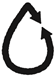 （個人会員）年　　　　月　　　　日一般社団法人Water-n代表理事　奥田早希子　宛　貴法人の目的に賛同し、下記より入会の申し込みをいたします。なお、入会後は、貴法人の定款等に基づき協力いたします。■会費は下記よりお振込みください（期間は10月から翌年11月までです）住信ＳＢＩネット銀行　法人第一支店（106）　（普）1416386一般社団法人Ｗａｔｅｒ－ｎ※誠に恐縮ですが振込手数料は自己負担でお願いいたします。■本申込書を、メールにて下記までお送りください。一般社団法人Water-nｓakiko[at]water-n.com　※[at]を@に変換してください【個人情報保護に関するお知らせ】ご提供いただいた個人情報（御名前、御住所、電話番号、メールアドレス等）は、ご提供いただく際の目的以外では利用いたしません。なお、当法人からの連絡やセミナーの案内、質問に対する回答として、メールや資料の送付に利用することがあります。会員の種別個人年会費6,000円／年ふりがな御名前連絡先職場・自宅　　　※どちらかに〇をお付けください御住所〒Tel.Mail会社名（職場を選んだ方のみ）部署名（職場を選んだ方のみ）